Odd One Out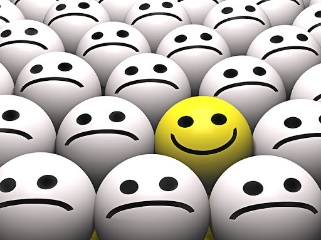 Averages and RangeFind the answers to each of the questions. Colour in the odd one out on each row.Find the mode of:Find the mode of:Find the mode of:Find the range of:Find the range of:Find the range of:Find the median of:Find the median of:Find the median of:Find the mode of:Find the range of:Find the median of:Find the median of:Find the range of:Find the mode of:Find the mode of:Find the mean of:Find the median of:Find the range of:Find the mean of:Find the median of:Find the mean of:Find the range of:Find the median of:Find the mean of:Find the mean of:Find the mean of:Find the range of:Find the mean of:Find the median of: